Infoblatt Kindergarten/ Schule 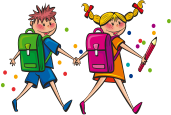 Kinder ab 6 – 15 Jahre sind schulpflichtig!!!BücherAntrag auf Lernmittelfreiheit über die Schulen – Weiterbearbeitung Stadt BoppradAnsprechpartner:Frau Zölzer, Simone Tel: 06742/103-19 (Montag – Donnerstag vormittags) simone.zoelzer@boppard.de Programm Bildung und Teilhabe Antrag bei der Kreisverwaltung SimmernAnsprechpartner:Frau Claudia Gerber claudia.gerber@rheinhunsrueck.de
 Telefon: 06761/82-430oder Stadt BoppardFrau Simone Zölzer  simone.zoelzer@boppard.de  Telefon: 06742 /1039-19 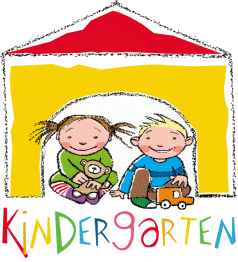 